Р О С С И Й С К А Я   Ф Е Д Е Р А Ц И Я Б Е Л Г О Р О Д С К А Я   О Б Л А С Т Ь 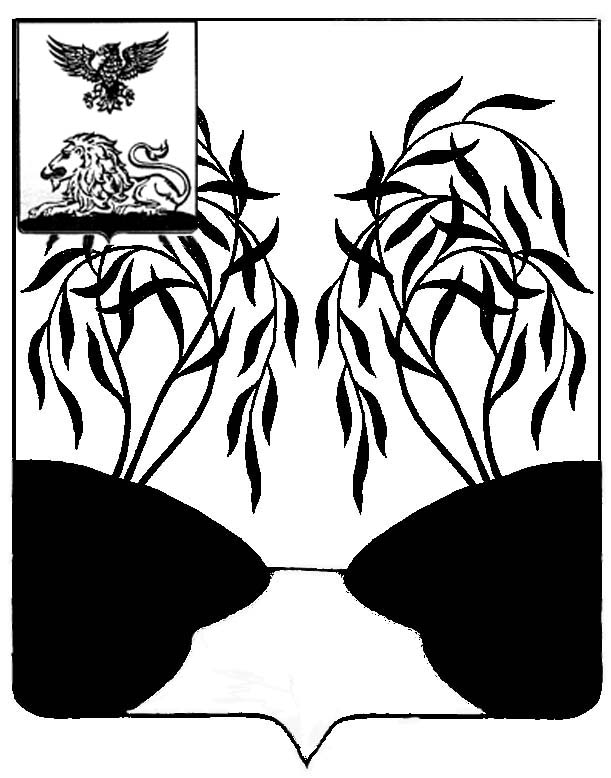 МУНИЦИПАЛЬНЫЙ  СОВЕТ  МУНИЦИПАЛЬНОГО РАЙОНА «РАКИТЯНСКИЙ РАЙОН» БЕЛГОРОДСКОЙ  ОБЛАСТИ Пятое заседание Муниципального совета Р Е Ш Е Н И Е от 27 февраля 2014 года                                                                №  8О назначении публичных слушаний по проекту решения "О внесении изменений и дополнений в Устав муниципального района "Ракитянский район" Белгородской областиВ соответствии с Федеральным законом  № 131- ФЗ от 06 октября 2003 года «Об общих принципах организации местного самоуправления в Российской Федерации» и Постановлением Ракитянского районного Совета депутатов от 15 марта 2007 года № 11 «Об утверждении положения о проведении публичных слушаний в Ракитянском районе», Муниципальный совет р е ш и л :1. Назначить публичные слушания по проекту решения «О внесении изменений и дополнений в Устав муниципального района «Ракитянский район» Белгородской области». 2. Провести публичные слушания в здании администрации муниципального района «Ракитянский район» п. Ракитное, пл. Советская, д.2 23 апреля 2014 года в 10 часов 00 минут.3. Назначить председательствующим на публичных слушаниях главу администрации муниципального района «Ракитянский район» Перцева Владимира Николаевича.4. Сформировать рабочую группу по организации проведения публичных слушаний в составе:- Горьянова Валентина Леонидовна – заместитель главы администрации района - руководитель аппарата главы администрации района;- Костинов Юрий Дмитриевич – заместитель председателя Муниципального совета;- Попов Сергей Александрович – начальник правового отдела администрации района.5. Поручить членам рабочей группы предпринять предусмотренные законом меры по созданию необходимых условий для проведения публичных слушаний по проекту решения «О внесении изменений и дополнений в Устав муниципального района «Ракитянский район» Белгородской области». 6. Опубликовать настоящее решение в межрайонной газете «Наша жизнь», а также разместить на официальном сайте органов местного самоуправления Ракитянского района.Председатель Муниципального совета                                                               А.Мирошников             